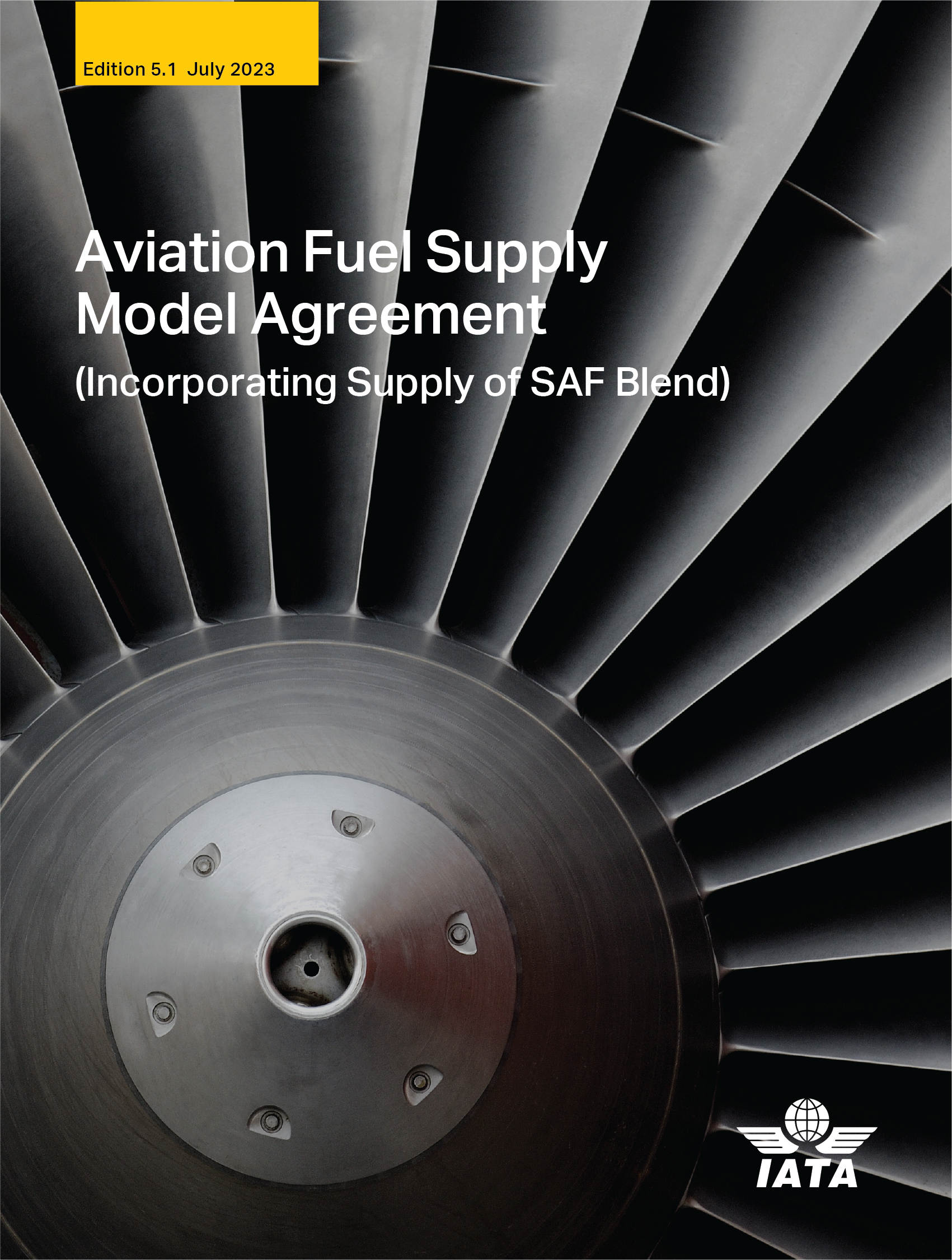 NOTICEDISCLAIMER. The information contained in this publication is subject to regular review in the light of changing government requirements and regulations. No subscriber or other reader should act without referring to applicable laws and regulations and without taking appropriate professional advice. Although every effort has been made to ensure accuracy, the International Air Transport Association is not responsible for loss or damage caused by errors, omissions, misprints or misinterpretation of the contents hereof. Furthermore, the International Air Transport Association expressly disclaims any liability to any person, whether a purchaser of this publication or not, in respect of anything done or omitted, and the consequences of anything done or omitted, by any such person in reliance on the contents of this publication.Aviation Fuel Supply Model Agreement © 2023 International Air Transport Association. — Table Of Contents		PagePART I — GENERAL EXPLANATION OF IATA MODEL AGREEMENT FORMAT	11.	What is the IATA Model Agreement?	12.	Structure	13.	Practical Considerations	24.	Antitrust Considerations Governing the IATA Model Aviation Fuel Supply Agreement	3PART II — IATA SPECIMEN AGREEMENT FOR AVIATION FUEL SUPPLY	51.	Specimen Agreement Whereby the Parties Agree as Follows	52.	Explanation for Various Articles of the Specimen Agreement	5PART III — ANNEXES	11ANNEX I – IATA MODEL GENERAL TERMS AND CONDITIONS FOR AVIATION FUEL SUPPLY EDITION 5.1, DATED JULY 2023	111.	Definitions	112.	Representation	133.	Specifications and requirements	134.	Quality	145.	Quantity	156.	Delivery	157.	Additional Requirements for Sustainable Aviation Fuel	178.	Defuelling	189.	Buyer’s Responsibilities	1810.	Inspections, Audits and Samples	1811.	Complaints, Claims	1912.	Fuelling/Defueling with Passengers on Board or Embarking or Disembarking	1913.	Codeshare Arrangements	1914.	Duties, Taxes and Charges	1915.	Force Majeure	2016.	Liability	2117.	(Early) Termination	2118.	Assignment and subcontracting	2319.	Non-Waiver	2320.	Non-disclosure	2321.	Notices	2322.	Entire Agreement	2323.	Severability	2424.	Modifications	2425.	Official Version	24ANNEX II – LOCATION AGREEMENTS (FOR EACH LOCATION)	25ANNEX III – SAFETY, QUALITY AND OPERATIONS MANAGEMENT	26ANNEX IV – ADMINISTRATIVE ARRANGEMENTS	31ANNEX V – SERVICE AGREEMENT	32Part I — GENERAL EXPLANATION OF IATA MODEL AGREEMENT FORMAT1.	What is the IATA Model Agreement?The IATA Model Agreement is just that, a generic model agreement that airlines and suppliers may consider using to streamline the process of purchasing and selling jet fuel. The existence of this Model Agreement imposes no obligation upon either airlines or suppliers to buy or sell jet fuel in accordance with the terms and conditions set forth therein. Each individual company must make its own decision whether to use the model agreement or any clauses in the model and negotiate its own particular terms and conditions. Part I is intended to explain the thinking behind the current version of the IATA Model Agreement.2.	StructureThis publication of the IATA Model Agreement consists of following three separate Parts:Part I 	General Explanation of IATA Model Agreement FormatPart II 	The IATA Specimen Agreement for Aviation Fuel Supply (henceforth “the Agreement”)Part III	Annex I	The IATA Model General Terms and Conditions for Aviation Fuel Supply (henceforth the “GT&C”)Annex II 	The IATA Model Location Agreement (henceforth “the Location Agreement”)Annex III 	Safety, Quality and Operations Management AgreementAnnex IV 	Administrative ArrangementAnnex V 	Service AgreementThe format of the Model Agreement comprises six separate but interrelated documents:The IATA Specimen Agreement for Aviation Fuel Supply (the Agreement)The IATA Model General Terms and Conditions for Aviation Fuel Supply (GT&C)The IATA Model Location Agreement (the Location Agreement)The IATA Model Safety, Quality and Operations Management AgreementThe IATA Model Administrative ArrangementThe IATA Model Service AgreementThe AgreementCompanies electing to use the IATA Model Agreement format will need to negotiate only one Agreement with each supplier with which they deal. That single Agreement will then cover all dealings with that supplier, subject to any location-specific variations set forth in the applicable Location Agreement. The exact contents of a particular Agreement will vary from one supplier to another depending on the needs of the parties to the Agreement and the outcome of their negotiations. Accordingly, the Agreement is drafted as a specimen only, and contains a number of blanks that the parties to the Agreement will need to fill in during their negotiations. Of course, the parties are free to add or omit terms, as they desire.The Specimen Agreement provides that the General Terms & Conditions are deemed incorporated by reference. The parties to an Agreement may wish to use any, all, or none of the General Terms & Conditions. The parties may spell out all agreed variations from the General Terms & Conditions in Article 9 of their Agreement. The Safety, Quality and Operations Management Agreement provides additional clauses directly related to these aspects for those who wish to use them in their contracts as variations to the General Terms & Conditions.A copy of the Specimen Agreement is shown in Part II.General Terms & Conditions (GT&C)The Model GT&C deals with the various operational and legal issues that, in IATA's experience, the parties to fuel purchase agreements have generally found useful to address. The parties to any Agreement are free to use any, all or none of the Model GT&C or to tailor them to suit their particular needs and circumstances. As noted above, the parties to an Agreement should list any mutually agreed changes to the GT&C in Article 9 of their Agreement. Except as specifically noted by the parties to an Agreement in Article 9, the GT&C are deemed incorporated by reference into their Agreement. A copy of the Model GT&C is shown in Part III, Annex I.Location AgreementIn the IATA Model Agreement structure, the Specimen Agreement provides the general framework governing all of the parties’ dealings. Once a buyer and a seller have negotiated such an Agreement, only the specific commercial details pertaining to each specific location (such as the duration of the Location Agreement, the quantity, and the price) will need to be negotiated. These location-specific details should be set forth in a Location Agreement.A copy of a Model Location Agreement is shown in Part III, Annex II. This includes those issues upon which, in IATA's experience, the parties to a fuel purchase agreement have generally found it useful to agree. Individual companies are, of course, free to customize their agreements by adding or omitting terms, as they desire. The blank Location Agreement consists of only one page. In most cases this will be sufficient, but complicated locations may require longer agreements. It is expected that parties to an Agreement will wish to negotiate one Location Agreement for each location. However, multiple locations may be covered in a single Location Agreement, if this would be more convenient.The IATA Model Safety, Quality and Operations Management AgreementThe Model Safety, Quality and Operations Management Agreement provides additional clauses directly related to these aspects for those who wish to use them in their contracts as variations to the Model General Terms & Conditions.The IATA Model Administrative ArrangementsThe Annex covering the administrative arrangements is a template that can be used to facilitate changes to administrative arrangements that may vary from time to time without formal amendments to the Agreement.  The IATA Model Service AgreementThe Model Service Agreement is a template that can be used to record agreement on criteria to measure performance and remedial action for non-performance.  The Model Service Agreement has been developed to be used in conjunction with the Model Location Agreements.3.	Practical ConsiderationsDurationUnless the parties agree otherwise — and they are always free to do so — the Specimen Agreement provides for unlimited duration and if implemented without change, the agreement would remain in full force and effect for an indefinite term. The advantage of this is that, unless the parties wish to change their Agreement, there is no need to renegotiate. As long as an Agreement is in effect, the parties need only negotiate short Location Agreements, as the terms of their Agreement will otherwise govern their rights and obligations.The Model Agreement provides that a Location Agreement, by contrast, is in effect only during the agreed delivery period at the relevant location. Thus, for example, if a Location Agreement calls for delivery of a certain quantity of jet fuel each week for six months, that Location Agreement will expire at the conclusion of the six-month period. Of course, the parties to an Agreement are free to agree on any duration they desire for Location Agreements.Identification and DistributionThe Agreement and Location Agreement are merely specimens containing numerous blanks that must be filled in before they can be used. An electronic version of the Model Agreements is available. Once the Agreement and/or the Location Agreement has been customized, it must not bear the IATA logo, as it is then that Party's Agreement or Location Agreement, and not an IATA Specimen Agreement or Location Agreement.By contrast, since any agreed changes to the GT&C are listed in Article 9 of the Agreement, it should not be necessary to retype or otherwise physically alter the GT&C. By simply using the IATA GT&C and listing any agreed changes to it in Article 9 of the Agreement, confusion can be avoided over the applicable terms and conditions.The parties may, if they prefer, prepare their own general terms and conditions which may include some, all, or none of the IATA GT&C, as well as any agreed variations. However, such a document must not bear the IATA logo to prevent any confusion over the content of the IATA Model General Terms and Conditions.Legal IssuesThe parties should receive legal advice from their own legal advisers (in house or external) before using the IATA Model Agreement.  The publication and dissemination of the Model Agreement and this guidance material by IATA is not legal advice.  It is essential that the parties have legal advice on the application of the document to their particular circumstances.ExecutionAgreements and Location Agreements must be signed. Since the GT&C (or any other terms and conditions upon which the parties agree) is incorporated by reference in the Agreement, it may not need to be separately signed.  Legal advice should be sought on any signature requirements that might apply in a particular jurisdiction.Expiration of all Location AgreementsIf the parties to an Agreement so desire, it is not necessary to terminate that Agreement simply because there are no Location Agreements currently in effect between them. Should the parties to that Agreement later wish to do business again, they can simply negotiate (and sign) new Location Agreements, relying upon their earlier Agreement to provide the framework for their commercial relationship. This would likely save considerable time, trouble and expense. Of course, the parties would be free to negotiate a new Agreement if they so preferred.  Legal advice should be sought on any requirements that might apply in a particular jurisdiction.4.	Antitrust Considerations Governing the IATA Model Aviation Fuel Supply AgreementThe IATA Model Agreement addresses many of the most current requirements and considerations of a contractual agreement for the supply of aviation fuel. This document provides discussion of a number of issues and points typically found in aviation fuel supply agreements and should be used as a reference and educational resource.As the IATA Competition Law Guidelines make clear, the following types of agreements, whether express or implied, are among those that are strictly PROHIBITED:Any collective agreements among airlines, or among fuel suppliers, or among airlines and fuel suppliers concerning the price to be paid by them for fuel or the terms and conditions on which fuel will be bought or sold. Any agreements which are intended to, or which in operation are likely to, harm third parties.In line with these general guidelines, and in order to ensure that the IATA Aviation Fuel Supply Model Agreement does not create any undue risk of antitrust exposure, the following principle must be observed at all times in connection with the Model Agreement framework:USE OF THE MODEL AGREEMENT IS ENTIRELY VOLUNTARY. GROUPS OF AIRLINES AND/OR SUPPLIERS MAY NOT REACH ANY AGREEMENT AMONG THEMSELVES TO DEAL ONLY ON SPECIFIED TERMS AND CONDITIONS. Instead, individual airlines and suppliers must decide unilaterally whether, and to what extent, they wish to use the Model Agreement format. Individual companies are entirely free to negotiate any terms and conditions that they desire; to use any, all, or none of the IATA Model Agreement; or to alter any portion of the IATA Model Agreement to suit their individual needs.THE IATA MODEL AGREEMENT IS ONLY OFFERED AS A GUIDE. IT IS NOT IN ITSELF A LEGAL DOCUMENT AND DOES NOT SUBSTITUTE FOR OR MODIFY THE LANGUAGE OF ANY AGREEMENT ENTERED INTO BY PARTIES TO THE CONTRACT.The IATA Model Agreement has not been, and must not be, officially adopted or endorsed by IATA. Its use is not an IATA requirement or recommended practice.The IATA Model Agreement must be made freely available to any consumer or supplier of aviation fuel that requests it. Indeed, to the extent possible, copies of the Model Agreement should be widely circulated within the industry so that anyone may use it. However, IATA reserves the right to charge for provision of the document, in either hard copy or electronic form.By providing the IATA Model Agreement, IATA is not providing, nor intending to provide, any user with legal advice, nor is it establishing or intending to establish any contractual relationship with a user. Part II — IATA SPECIMEN AGREEMENT FOR AVIATION FUEL SUPPLYPart III — ANNEXES
Annex I – IATA MODEL GENERAL TERMS AND CONDITIONS FOR AVIATION FUEL SUPPLY EDITION 5.1, DATED JULY 20231.	DefinitionsThe following terms, when capitalized, shall have the meaning defined hereinafter, unless the context otherwise requires:Affiliate: Two parties are affiliates if either party has the power to control the other, or a third party controls or has the power to control the both.Agent: One that acts or has the power or authority to act for or represent another.Agreement: any agreement for aviation fuel supply into which these Model General Terms and Conditions have been incorporated.Buyer’s Aircraft: the aircraft owned, leased, operated by or on behalf of Buyer or Buyer’s Affiliated Companies.Contaminated Fuel: means fuel that is cross-contaminated by other products, including other fuel grades or additives, that could put the fuel off-specification, contains unacceptable levels of particulates or water — fails the visual clear and bright check or exceeds the cleanliness limits set out in IATA Guidance Material for Aviation Turbine Fuel Specifications, Part III, Cleanliness and Handling, or contains unacceptable levels of microbiological growth.Conventional Aviation Fuel:  Aviation fuel that is produced from fossil-based materials derived from crude oil, natural gas liquid condensates, heavy oil, shale oil, and oil sands, that meets the specifications laid out in Article 3.1(a). CORSIA: Carbon Offsetting and Reduction Scheme for International Aviation implemented by a list of member states of the International Civil Aviation Organization (ICAO).Deliverer: the entity in addition to Seller who, on behalf of Seller, performs Seller’s supply and delivery obligations under the Agreement.Delivery Note: a document, produced in writing or by electronic means, accurately and clearly stating the date of receipt, time, registration number of aircraft, flight number, aircraft type, product description, meter readings, and quantity delivered in kilograms, litres or gallons, in accordance with Seller’s normal practices, or any additional information the parties may agree upon.Environmental Attributes:  means (i) any current or future emissions, air quality or other environmental attribute, aspect, characteristic, claim, credit, benefit, Co-benefit, reduction, offset or allowance, howsoever entitled or designated, resulting from, attributable to or associated with an end-use customer’s use of the Sustainable Aviation Fuel, as further agreed and specified in the Location Agreement  and (ii) the reporting rights related to any such attributes, aspects, characteristics, claims, credits, benefits, reductions, offsets or allowances, resulting from the end-use customer’s use of the Sustainable Aviation Fuel including the right of a person to report the ownership thereof as ‘Scope 1’ or ‘Scope 3’ greenhouse gas emissions as defined by the Greenhouse Gas Protocol or in compliance with other standard market practice, if applicable, or otherwise to a federal or provincial agency or any other person, including under any present or future corporate greenhouse gas emissions reduction target, as further agreed and specified in the Location Agreement. Notwithstanding the foregoing or anything to the contrary, Environmental Attributes do not include Production Incentives. ‘Co-benefit’ refers to the societal and energy transition benefits resulting from the use of the Sustainable Aviation Fuel as may be specified in the Location Agreement.Commingled Storage Facility: A storage facility where the Fuel to be delivered by the Seller to the Buyer is stored and mixed together with Fuel from third parties. Fuel: Aviation fuel that is (a) Conventional Aviation Fuel; or (b) Sustainable Aviation Fuel Blend in the proportion set forth in the Location Agreement, which meets the specifications laid out in Article 3.1.Greenhouse Gas Protocol: An international standard for corporate accounting and reporting of greenhouse gas emissions, an initiative managed by World Resources Institute (“WRI”) and World Business Council for Sustainable Development (“WBCSD”).  Under this standard, three ‘scopes’ are defined for the purposes of greenhouse gas (GHG) emission accounting and reporting, as follows:Scope 1: Direct GHG emissions, including from the combustion of fuel  Scope 2: Electricity indirect GHG emissions Scope 3: Other indirect GHG emissions, including emissions associated with business travel The full definitions of the three ‘scopes’ are contained in the publication by WRI and WBCSF entitled ‘The Greenhouse Gas Protocol – A Corporate Accounting and Reporting Standard Revised Edition’. Future revisions to the Greenhouse Gas Protocol redefining the scopes are not directly incorporated unless otherwise agreed by the parties. ICAO Doc 9977:  Manual on Civil Aviation Jet Fuel SupplyMass Balance:  A chain-of-custody approach to tracking and allocating Sustainable Aviation Fuel whereby the amount of a batch of Sustainable Aviation Fuel is tracked based on auditable bookkeeping as it moves through the fuel supply chain such that the amount of a batch of Sustainable Aviation Fuel entering a system and the sum of its associated allocations leaving the system are always equivalent and fully reconciled.Off-specification Fuel: Fuel, which is found not to be in accordance with the relevant (quality) specification set forth in the Agreement.For the purpose of the Articles 6.1.G, 6.2.C and 16, “Buyer” shall include the officers, directors, employees, servants, agents, subcontractors and representatives of the person or entity mentioned as such in the heading of the Agreement.For the purpose of the Articles 6.1.D, 9.2 and 12.2, “Seller” shall include the officers, directors, employees, servants, agents, subcontractors, Deliverer and representatives of the person or entity mentioned as such in the heading of the Agreement.Product Transfer Document (PTD):  A delivery document that authenticates the transfer of ownership of the Sustainable Aviation Fuel from the Seller to the Buyer. Unless otherwise agreed in the Location Agreement, the information included in the PTD are: (i) the Seller’s name and contact information; (ii) the Buyer’s name and contact information; (iii) the dispatch point and destination point of the Sustainable Aviation Fuel; (iv) the quantity of Sustainable Aviation Fuel  transferred and its energy content; (v) the raw material or feedstock used for production of the Sustainable Aviation Fuel and the country of origin; (vi) blended delivery weight and blended delivery volume; and (vii) the total greenhouse gas emissions from the supply and use of the Sustainable Aviation Fuel or the carbon intensity of the fuel.Production Incentives: (i) any federal, provincial, state and local tax credits, grants or other tax incentives; (ii) any other lower carbon or clean fuel credits or incentives; (iii) any tax, credits or other benefits available to the Seller or producer of Sustainable Aviation Fuel, including without limitation under the California Low Carbon Fuel Standard, Canada’s tax laws in respect of Canadian Renewable and Conservation Expenses, or any other similar programs in the applicable jurisdiction; and (iv) any pipeline or fuel transmission tariff-based credits which may be available to the producer of Sustainable Aviation Fuel.  Proof of Compliance (PoC): A delivery document issued by a supplier certified under European Union RED II Sustainability Certification Scheme, including but not limited to International Sustainability and Carbon Certification (ISCC) and Roundtable on Sustainable Biomaterials (RSB), for a delivery of sustainable material, in a situation where the associated Proof of Sustainability document is required to be surrendered to the relevant regulatory authority. The delivery document must contain relevant information provided in the Proof of Sustainability document and provide proof of compliance with the European Union RED II sustainability requirements that may be relevant for reporting of Sustainable Aviation Fuel under the EU Emissions Trading System.    Proof of Sustainability (PoS): A delivery document issued by a supplier certified under a relevant certification scheme, such as through a CORSIA Approved Sustainability Certification Scheme or European Union RED II Sustainability Certification Scheme, including but not limited to International Sustainability and Carbon Certification (ISCC) and Roundtable on Sustainable Biomaterials (RSB) for each delivery of sustainable material. The delivery document includes relevant information about the delivered sustainable material which is Sustainable Aviation Fuel.Registry System: The registry, accounting or tracking system, if any, specified by the Parties in the Location Agreement. Services: means all services to be provided by the Seller under this Agreement and the Seller’s obligations under this Agreement, together with all ancillary services reasonably and necessarily required to comply with the provisions of this Agreement (whether such services or obligations are performed by the Seller or not).Sustainability Criteria:  A set of requirements as to the sustainable quality of the Sustainable Aviation Fuel and its sustainable production, which have to be fulfilled in order for the Sustainable Aviation Fuel to be eligible for a certain certification scheme, financial incentive programme, (corporate) carbon reduction programme or mandated or optional legislative requirements.Sustainable Aviation Fuel: A synthetic blending component produced from Sustainable Feedstock according to the requirements spelt out in the Annexes of ASTM Standard Specification D7566 for Aviation Turbine Fuels Containing Synthesized Hydrocarbons latest issue and has Environmental Attributes.Sustainable Aviation Fuel Blend: A blend of Conventional Aviation Fuel and Sustainable Aviation Fuel, which meets the specifications laid out in Article 3.1. Sustainable Feedstock. The primary source of raw materials other than fossil-based raw materials used in the production of Sustainable Aviation Fuel which must comply with the Sustainability Criteria such as that stipulated under CORSIA, the Renewable Energy Directive (2018/2001/EU Article 30) (“EU RED II”), the US Renewable Fuels Standards (RFS2) or any other mutually agreed sustainability requirements, to be stipulated in the Location Agreement.2.	RepresentationBuyer contracts hereunder on its own behalf and as agent for its Affiliated Companies in respect of their rights and obligations under the Agreement. The Buyer warrants (i) that it has been duly authorized by each Buyer’s Affiliated Company to enter into this Agreement on behalf of each and (ii) that each Buyer’s Affiliated Company shall be individually bound by the terms and conditions of this Agreement in respect of deliveries of Fuel made to them and responsible for any liabilities arising there from. Provided that if Buyer is in breach of the warranties given under this Clause, it will indemnify Seller in respect of all costs, losses damages, expenses or liabilities incurred by Seller as a result of that breach. For the purpose of this Agreement Buyer’s Affiliated Companies are set out in the Agreement or its annexes together with any other company or entity which may be agreed in writing between the Buyer and Seller from time to time.3.	Specifications and requirements3.1	Seller warrants that the Fuel supplied by it shall comply with the following specifications and requirements:a)	meet one of the specifications set forth hereunder, as listed in the IATA Guidance Material for Aviation Turbine Fuels Specifications, latest issue; (per location, the Agreement may list the particular specification):ASTM Standard Specification D 1655 for Aviation Turbine Fuels Jet A / Jet A-1 latest issueBritish Ministry of Defence Standard DEF STAN 91-91 Turbine Fuel, Aviation, "Kerosene Type", Jet A-1, latest issueCanadian specification Can/CGSB-3.23-97, Aviation Turbine Fuel Jet A / Jet A-1, latest issue Chinese No. 3 Jet Fuel (GB438, GB1788 and GB6537)Russian Fuels RT + TS-1 (GOST 10227-86) & Jet A-1 (GOST R52050)b) 	in case of Fuel that contains Sustainable Aviation Fuel, the Fuel shall comply with ASTM Standard Specification D 7566 for Aviation Turbine Fuel containing Synthesized Hydrocarbons, latest issue, and with specifications spelt out in Article 3.1(a)c)	The Fuel shall meet the requirements, if any, set by the governmental regulatory authority with jurisdiction in such a location. Should any such requirement lead to a deviation from the agreed specification, Seller shall notify Buyer in advance and Buyer’s prior permission for delivery of such Fuel is required.3.2	Any other supply specification requires approval by Buyer and a complete specification must be attached to the Agreement.3.3	EXCEPT AS SPECIFICALLY PROVIDED IN THE AGREEMENT, THERE ARE NO GUARAN-TEES OR WARRANTIES HEREIN, EXPRESS OR IMPLIED, AS TO THE MERCHANTABILITY, FITNESS OR SUITABILITY OF THE FUEL FOR ANY PARTICULAR PURPOSE OR OTHERWISE.4.	Quality4.1	The Seller shall ensure that the fuel is not contaminated and that the quality of Fuel delivered to the Buyer at the point of delivery meets the requirements set out in Article 3 of the General Terms and Conditions.    For this purpose, the Seller shall ensure that the policies, standards, procedures and any other practices recommended in section 5.3 of ICAO Doc 9977 are implemented and complied with by the Seller, Seller’s agents, suppliers, operators and any other parties engaged in the operation and/or the supply of Fuel and Services (collectively, “Seller Persons”).4.2	Fuel delivered to fuel facilities at airports can also meet the Aviation Fuel Quality Requirements for Jointly Operated Systems (AFQRJOS) commonly known as Joint Fuelling System Check List, for Jet A-1, latest issue.4.3	Sampling shall be performed as stated in the Fuel Quality Control & Fuelling Safety Standards issued by the IATA Fuel Quality Pool or as stated in Chapter 5, Fuel Quality Control Requirements of the Aviation Fuel Quality Control and Operating Standards, (latest issue) pertaining to Joint Into-Plane Fuelling Services of the Joint Industry Group, JIG endorsed by the IATA Technical Fuel Group.  If required by the airline, additionally, a test for suspended water shall be performed, using one of the following approved chemical detectors: Shell Water Detector, Velcon Hydrokit, Mobil Water Indicator/Metrocator, Aqua-Glo, POZ-T device, Repsol/YPF-Water Detector, Aqua Indica, Aquadis and CASRI.	Commentary:  In North America in particular, operating standards are generally to Airlines For America, specification ATA 103 (Standards for Jet Fuel Quality Control), latest issue. In certain areas ATA 103 and the JIG differ, and so ATA 103 does not meet the standards that are required by IATA airlines, where the IATA endorsed JIG are used as the operational standard.5.	QuantitySeller shall be obligated to sell and deliver, or cause to be sold and delivered, and Buyer shall be obligated to purchase the quantities agreed upon between the parties, provided however that Buyer shall in no event be obligated to purchase more than its actual requirements.The quantities mentioned in the Agreement are Buyer’s best estimates. Buyer shall give advance notice of any major change in its estimates.6.	Delivery6.1	Should the Fuel be delivered by Seller into Buyer’s Aircraft tanks (“into-plane delivery”), the following shall apply:6.1.A	Seller shall ensure prompt refuelling of Buyer’s scheduled Aircraft and take all reasonable measures not to delay Buyer’s Aircraft’s departure. If Buyer’s scheduled Aircraft arrives ahead of its scheduled time of arrival, or late, or is operating a regular non-scheduled flight, Seller shall endeavour to promptly refuel the Buyer’s Aircraft.6.1.B	Title to and risk of loss of the Fuel shall pass to Buyer at the time the Fuel passes the inlet coupling of the receiving aircraft.6.1.C	Seller’s measurement shall be accepted as prima facie evidence of the quantities of Fuel delivered, but Buyer shall be entitled to check the accuracy of the instruments used by Seller upon reasonable notice during Seller’s normal operating hours in the presence of Seller’s representative. Determinations of quantities made in accordance with international industry practice shall be binding.6.1.D	Upon Buyer’s request, Seller may provide the most current specific gravity or density measurement of Fuel from airport storage, or provide Buyer with appropriate devices to measure it at the Buyer’s Aircraft. Notwithstanding the foregoing, Buyer shall not hold Seller responsible for any claims and expense related to Seller providing the specific gravity or density measurement or such devices, except to the extent caused by Seller’s wilful misconduct or negligence.6.1.E	Deliveries shall be made in accordance with all applicable governmental laws and regulations, Seller’s/Deliverer’s standard quality control and operating procedures, in compliance with the relevant standards set out in the ICAO Doc 9977 and the requirements laid down by the airport governing authority. Furthermore, unless otherwise agreed, Seller or its Affiliated Company shall use or apply their standard quality control and operating procedures (as amended from time to time) or those of the delivering entities utilised by it for deliveries into Buyer’s Aircraft, provided however that failure to use or apply such procedures shall not be grounds for termination pursuant to Article 17.3.A unless such failure is one affecting safety, environmental and/or quality control that has not been cured in the requisite time and which is sufficiently grievous as to amount to a material breach of the Agreement.6.1.F	Except as otherwise agreed in writing by Seller or its Deliverer, Seller or its Deliverer shall not be obligated to make delivery unless a representative of Buyer is present. Seller shall provide the number of copies of the Delivery Note as agreed with Buyer and as necessary pursuant to local requirements.6.1.G	Any Fuel sold or caused to be sold by Seller under the Agreement which is found to be Off-Specification Fuel or Contaminated Fuel may be rejected by Buyer, at Buyer’s sole discretion. Seller shall indemnify, defend and save harmless Buyer from and against any and all claims, demands, proceedings, damages and liabilities for loss of or damage to property or for death of or injury to any person and against all associated direct costs (including reasonable attorney’s fees) losses and expenses resulting from the use, storage, blending, processing, transportation, or delivery into Buyer’s Aircraft of Seller’s Off-Specification Fuel or Contaminated Fuel, including the costs of replacement of all Fuel contaminated through commingling with Seller’s Off-Specification Fuel or Contaminated Fuel, except to the extent caused by Buyer’s negligence or wilful misconduct.6.2	Should the Fuel be delivered by the Seller into a fuel facility of an airline consortium or at another point of delivery, the following shall apply:6.2.A	Title to and risk of loss of the Fuel shall pass to Buyer at the point agreed between the parties.6.2.B	Title to and risk of loss of the Environmental Attributes shall pass to Buyer free and clear of liens and other encumbrances unless otherwise specified in the Location Agreement, simultaneous with passage of the same with respect to the Fuel, provided, however, that if the Parties have elected into a Registry System or have agreed or are obliged under mandates, incentives, regimes, systems and schemes to use other systems,  which specifies a means for transfer of title, then title to the Environmental Attributes shall be transferred in accordance with such means, or by such means as otherwise agreed by the Parties in the Location Agreement. The Seller agrees to cooperate with Buyer in the consummation of the transfer of title to the Environmental Attributes, including by providing to the Buyer  such agreed documents, if any, and in such format as set forth in the regulations and rules applicable to reporting of the said Environmental Attributes for the purposes of such mandates, incentives, regimes, systems and schemes, if any, as may be agreed by the Parties and as specified in the Location Agreement (“Reporting Documents”). Buyer agrees to cooperate in the consummation of the transfer of title to the Environmental Attributes by providing the necessary information needed by the Seller to submit the Reporting Documents as referred to in this Article 6.2.B to the Buyer and providing commercially reasonable assistance to Seller, upon Seller's request.  6.2.C	Any Fuel sold under the Agreement, which is found to be Off-Specification Fuel or Contaminated Fuel may be rejected by Buyer, at Buyer’s sole discretion. Seller shall indemnify, defend and save harmless Buyer from and against any and all claims, demands, proceedings, damages and liabilities for loss of or damage to property or for death of or injury to any person and against all associated direct costs (including reasonable attorney’s fees) losses and expenses resulting from the use or storage of Off-Specification Fuel or Contaminated Fuel, including the costs of replacement of all Fuel contaminated through commingling with Seller’s Off-Specification Fuel or Contaminated Fuel, except to the extent caused by Buyer’s negligence or wilful misconduct.6.3	Seller shall pro-actively take reasonable steps to keep informed, and will use its best endeavours to ensure that Buyer is notified as soon as practicable a)	(and in any event within 24 hours of Seller’s knowledge) of any matter that could reasonably be expected to impact Seller’s ability to supply Buyer in accordance with the Agreement including (but not limited to) factors which are expected to lead to a change in Seller’s inventory levels in the airport storage (not being a change in inventory levels in the ordinary course of supply) or a likely disruption to supply at a Seller supplying terminal or where the Seller is unable to provide the Fuel due to inoperability of the delivery infrastructure or when there is a material change in a supply route operation including but not limited to refinery production, terminal operation or frequency of bridging deliveries; Seller will provide Buyer with relevant information regarding the matter and any Seller planned actions to minimise any impact on Buyer, and in the case of any disruption to supply, provide daily updates or relevant information in writing until the supply disruption is resolved.b)	of any infrastructure works which the supplier may be aware of and which potentially may impact available supply to the Buyer.6.4	With respect to Sustainable Aviation Fuel Blend, the fuel supply chain may be fungible in nature, meaning that the Fuel may be commingled with other fuel in the Commingled Storage Facility that may result in deliveries to Buyer of Fuel containing no actual molecules of Sustainable Aviation Fuel or less than the blend ratio of Sustainable Aviation Fuel and Conventional Aviation Fuel stated in the Location Agreement. Buyer, however, shall receive the right to the Environmental Attributes contained in the Sustainable Aviation Fuel that Seller introduced into the fuel supply chain for sale to Buyer as specified in the Location Agreement on a Mass Balance basis or based on a CORSIA or EU RED II approved traceability approach, or any similar approach as stipulated in the Location Agreement.  Seller shall provide Buyer with an invoice stating the volume of Sustainable Aviation Fuel that it delivers into the fuel supply chain and sells to Buyer on a Mass Balance basis or based on other CORSIA or EU RED II approved traceability approach or any similar approach stipulated in the Location Agreement.7.	ADDITIONAL REQUIREMENTS FOR SUSTAINABLE AVIATION FUEL	In the case of delivery of Sustainable Aviation Fuel Blend: The Seller shall have a title to Sustainable Aviation Fuel that it transfers to the Buyer as specified in the Location Agreement.The Sustainable Aviation Fuel must have either an uninterrupted chain of custody until the Delivery Point, or an alternative mechanism to chain of custody such as is mutually agreed between the Parties and outlined in the Location Agreement.Seller shall provide to Buyer for the Sustainable Aviation Fuel it sells to the Buyer, a Proof of Sustainability document and/or other delivery documents as specified in the Location Agreement. These delivery documents must be provided to the Buyer within thirty (30) days after delivery of the Sustainable Aviation Fuel to the Buyer or a period otherwise specified in the Location Agreement.The Environmental Attributes transferred from the Seller to the Buyer shall meet the requirements as specified and agreed by the Parties in the Location Agreement. The Sustainable Aviation Fuel transferred from the Seller to the Buyer shall comply with the Sustainability Criteria set forth in the Location Agreement. The Environmental Attributes, including but not limited to the ownership rights and the rights to claim Scope 1 and Scope 3 emissions defined under the Greenhouse Gas Protocol, of the Sustainable Aviation Fuel must solely belong to Buyer unless otherwise specified in the Location Agreement. Buyer acknowledges that Seller shall not be restricted in their ability to obtain and use the Production Incentives that may be available to Seller, to the extent that they do not encumber, diminish, or otherwise negatively impact the Environmental Attributes of the Sustainable Aviation Fuel delivered to Buyer or prevent Buyer from claiming or making claims, announcements or disclosures with respect to the Environmental Attributes.Seller shall and shall cause all Seller Persons to (i) comply with all applicable laws, rules and regulations, including without limitation the US Federal Trade Commission “Green Guides” in connection with all claims, disclosures, announcements, and communications relating to the Sustainable Aviation Fuel, the Environmental Attributes and the Production Incentives, taking into account the transfer of title to the Environmental Attributes to Buyer, and (ii) refrain from selling, monetizing or otherwise exercising any rights, interests or entitlements that conflict with the transfer to Buyer of unencumbered title to the Environmental Attributes and the exclusive right to claim ownership with respect to the same.8.	DefuellingBuyer may request and Seller may agree upon a defueling of Buyer’s Aircraft. The Fuel so removed from Buyer’s Aircraft shall be disposed of or stored as agreed between the parties and at Buyer’s sole cost and expense. Seller may charge an extra fee for such services. The parties shall agree upon the value of the Fuel so defueled.If however defueling of Buyer’s Aircraft is necessary due to Seller’s fault or negligence (e.g. delivery of Off-Specification and/or Contaminated Fuel or delivery of a larger quantity than agreed upon), Seller or its Deliverer shall defuel Buyer’s Aircraft, at Buyer’s request and at Sellers sole cost and expense.For guidance on defueling, refer to IATA Guidance Material on Microbiological Contamination in Aircraft Fuel Tanks.9.	Buyer’s Responsibilities9.1	Buyer shall have sole responsibility for operating all appropriate aircraft fuelling switches, valves and pre-set quantities gauges.9.2	In the event Buyer requests Seller to perform the services as described in Article 8.1, or other delivery services in addition to those listed as normal delivery services in the Agreement, and Seller agrees to perform same, Buyer agrees to indemnify, defend and save harmless Seller from and against any and all claims, demands, proceedings, damages and liabilities for loss of or damage to property or to the environment or for death of or injury to any person and against all associated direct costs (including reasonable attorney’s fees) losses and expenses, arising out of or related to Seller’s action in performing or omission to perform the requested services, except to the extent caused by the negligence or wilful misconduct of Seller.10.	Inspections, AUDITS AND Samples10.1	Buyer or its representative shall have the right to perform a (technical) survey, audit or inspection of:  The manual and operating procedures as set forth in Article 6.1.E of Seller or the delivering entity;Seller’s records on quality control and checks of the Fuel;Seller’s refuelling services at the aircraft and operational standards of airport storage and airport distribution system; andd)	Seller’s records relating to the production of the Fuel, to the extent the Parties intend for the Fuel to qualify as a CORSIA-eligible Fuel.The issues mentioned under Article 10.1 shall be made available for inspection or survey, as the case may be, by Buyer at the facility where they are utilised for deliveries to Buyer. A (technical) survey or inspection shall be made during normal working hours. Buyer shall give reasonable notice of its intention to perform a (technical) survey or inspection as provided in this Article 10.1, and shall use its best endeavours not to hinder, delay or disrupt Seller’s or Seller’s Deliverer’s fuelling activities.10.2	Buyer or its representative shall have the right to obtain samples of the Fuel intended to be delivered to Buyer, to be taken by Seller or Seller’s representative with Buyer having the right to be present. Buyer shall give Seller reasonable advance notice of its intention to obtain samples. The taking of samples shall be carried out in accordance with the Fuel Quality Control & Fuelling Safety Standards issued by the IATA Fuel Quality Pool or as stated in Fuel Quality Control Requirements of the Aviation Fuel Quality Control and Operating Standards, Joint Into-Plane Fuelling Services (latest issue) of the Joint Industry Group, JIG endorsed by the IATA Technical Fuel Group.11.	Complaints, ClaimsComplaints as to short delivery or delays shall be notified to Seller at the time of delivery, followed by a written claim to be made within 15 days after delivery.Complaints as to defects in quality or any other matter shall be notified to Seller as soon as practicable, followed by a written claim to be made within 30 days after delivery.If the claim is not made within either the 15-days period or the 30-days period, respectively, it represents a waiver of the right to claim. In no event a waiver of the right to claim is made or implied by a signature or any other statement on the Delivery Note, irrespective of whether or not such Delivery Note contains conditions implying such waiver.12.	Fuelling/Defueling with Passengers on Board or Embarking or Disembarking12.1	To the extent permitted by local regulations, into-plane delivery or removal of Fuel as set forth in Article 8 may be made at Buyer’s request when there are passengers or other persons on board the aircraft or embarking or disembarking. In such event, Buyer shall be solely responsible for ensuring that the provisions of the local airport regulations relating to such delivery or removal are carried out, that appropriate instructions are issued by Buyer to its employees for the safety of said persons during such delivery or removal and that such instructions are strictly observed by its employees and said persons.12.2	Buyer shall indemnify, defend and save harmless Seller from and against any and all claims, demands, proceedings, damages and liabilities for death of or injury to any passengers or other persons on board or embarking or disembarking and against all associated direct costs (including reasonable attorney’s fees) losses and expenses, caused by or arising out of into-plane delivery or removal of Fuel under this Article 12, unless such injury or death arises from or has been caused by the negligence or wilful misconduct of Seller.13.	Codeshare ArrangementsWhere flight operations involving more than one Airline Company exist, there is an obligation (responsibility) on the Buyer(s) to inform and agree with their respective contracting Suppliers on refuelling arrangements.Unless otherwise agreed, refuelling of aircraft in these situations will be carried out on the following basis:“Operating flight prefix will identify both contracting parties (buyers and sellers)”14.	Duties, Taxes and Charges14.1	Buyer shall pay any taxes, fees or other charges, imposed by any national, local or airport authority on the delivery, sale, inspection, storage and use of Fuel, except for taxes on Seller’s income and taxes on raw material. To the extent allowed, Seller shall show these taxes, fees and other charges as separate items on the invoice for the account of Buyer.14.2	Seller shall keep Buyer informed at all times about the taxes, duties and charges existing or to be charged to Buyer. Should Seller, however, in good faith provide inaccurate or incomplete information to Buyer, Buyer shall not be relieved of the obligation to pay. Buyer may, or at Buyer’s request, Seller shall, as an applicable nominal party, take all actions necessary to contest the validity, applicability or any other like challenge with respect to the amount or application of such taxes, duties and charges (including but not limited to withholding of any tax) and shall institute actions to recover past or anticipated payments thereof, provided, as to withholding of any tax, that Buyer gives Seller an indemnity which meets any reasonable requirement of Seller. Unless other arrangements are made, all actions taken in this respect shall be at Buyer’s sole expense.14.3	If Buyer is entitled to purchase any Fuel sold pursuant to the Agreement free of any taxes, duties or charges, Buyer shall deliver to Seller a valid exemption certificate for such purchase.14.4	Each Party will promptly and correctly complete and submit all documents which it is required to submit by the relevant government authorities, including but not limited to documents justifying a tax exemption and invoices in connection with the supply of Fuel. Each Party shall be considered responsible for any costs, expenses, taxes, duties and other similar items such as penalties and fines which may arise from its failure to comply with applicable government regulations.15.	Force Majeure15.1	In addition to any waivers (arising out of the same or other causes) provided by operation of law, no failure or omission by either party to carry out or observe any of the provisions of the Agreement (except for Article 15.5 hereunder) shall give rise to any claim against that party, 1or be deemed to be a breach of the Agreement, if the same shall arise out of Force Majeure event.  A Force Majeure event for the purposes of this Agreement means any cause not reasonably within the control of the parties, including such causes as labour disputes, strikes, governmental intervention, or the party’s response to the insistence of any governmental instrumentality or person purporting to act therefore, terrorism, wars, civil commotion, hijacking, fire, flood, accident, storm or any act of God.15.2	Notwithstanding the provisions of Article 15.1: neither party shall be relieved of any accrued obligation to make payment under the Agreement; andif the Seller is able to procure Fuel from another source in the relevant location, even if the cost of procuring such Fuel is at a higher cost, the Seller shall not be relieved of its obligation to provide Fuel to the Buyer under this Agreement.  If the Seller fails to comply with the foregoing obligation, the Seller shall promptly reimburse the Buyer an amount equal to the difference between the price paid by Buyer to the third-party supplier and the price that the Buyer would have paid to Seller for the Fuel.15.3	The party delayed or prevented by Force Majeure shall use all reasonable endeavours to remove such reasons or mitigate the effects thereof, and upon removal and remedying of such reason said party shall promptly resume the performance of its obligations, provided, however, that a party in removing such reasons or mitigating such efforts shall not be required to settle strikes or lockouts or government claims by acceding to any demands when, in the discretion of that party, it would be inappropriate to do so.15.4	In the event deliveries are delayed, hindered or prevented due to Force Majeure on Seller’s part, Buyer shall be free to purchase Fuel from third parties; during such period Buyer has to commit itself towards said third parties.15.5	If there is such shortage of Fuel at any location specified in the Agreement that Seller is unable to meet its own requirements and those of its Affiliated Companies for sales to customers then under agreement at that given location, due to Force Majeure on Seller’s part, Seller shall, in consultation with said customers, make a fair allocation of Fuel among these customers.15.6	Force Majeure on the part of either party’s Affiliated Companies or subcontractors at any given location shall, as to that specific location, be considered Force Majeure of that party.16.	Liability16.1	Except to the extent otherwise provided in these General Terms and Conditions or the Agreement, Seller shall indemnify, defend and save harmless Buyer from and against any and all claims, demands, proceedings, damages and liabilities for loss of or damage to property or for death of or injury to any person and against all associated direct costs (including reasonable attorney’s fees) losses and expenses, caused by the Seller’s performance of or omission to perform the Agreement, except to the extent caused by the negligence or wilful misconduct of Buyer.In order to extend the benefit of any indemnity provided in this Article 16 and the Articles 6.1D, 6.1.G, 6.2.C, 9.2, and 12.2 to the officers, directors, employees, servants, agents, subcontractors and representatives of the party so indemnified, the indemnified party will be deemed to have acted as agent or trustee for and on behalf of its officers, directors, employees, servants, agents, subcontractors and representatives.16.2	Notwithstanding anything to the contrary in these General Terms and Conditions or the Agreement, no claims shall be made under the Agreement for indirect or consequential damages.17.	(Early) Termination17.1	In the event Seller withdraws its operation from or Buyer ceases its operation at any location mentioned in the Agreement for any reason, either party shall have the right to terminate the Agreement as to such location. Where the Seller is the terminating party, the Seller shall use its best endeavours to give three months’ notice of such termination. Where the Buyer is the terminating party, the Buyer shall use its best endeavours to give 30 (thirty) days’ notice of such termination.  The termination will be effective no earlier than the date of written notice to the other party.Additional Early Termination clauses: (Any additions or deletions should be specifically stated in Article 9 of the Agreement)Either party may terminate the Evergreen Agreement as per [....date...] upon no less than three months prior written notice.Seller may terminate the Evergreen Agreement or Location Agreement at any time upon at least three months prior written notice in the event that Seller’s supply situation deteriorates dramatically.  Buyer may terminate the Evergreen Agreement or Location Agreement at any time upon 30 (thirty) days prior written notice in the event that:(i)	Seller’s supply situation deteriorates or is likely to deteriorate dramatically.  The Seller’s supply situation will be deemed to have deteriorated dramatically or is likely to deteriorate dramatically where the Seller is unable or may not be able to provide Fuel to the Buyer that meets the Buyer’s normal operational requirements; or(ii)	except where an allocation/rationing plan is in effect, Seller has not provided the required volume of Fuel to Buyer to meet its normal operational requirements and such failure has arisen from the Seller providing Fuel to its other customers in favour of the Buyer.  Buyer may terminate the Evergreen Agreement or Location Agreement at any time upon 30 (thirty) days prior written notice in the event that:Buyer’s volume increases by a steady [...x AG...] per month or more;the existing government price control is discontinued; orthe existing market situation is changed considerablymarket price increased by more than [___] within a period of [___]Buyer may terminate the Evergreen Agreement or Location Agreement with immediate effect in the event that the Fuel supplied by the Seller does not meet the specification set out in Article 3.1 of (Part III Annex 1) of the General Terms and Conditions or the Location Agreement or is contaminated. Such termination will not affect any of the Buyer’s other rights or remedies under this Agreement, including without limitation the Buyer’s right to claim damages caused by such Fuel.  The Parties are entering into each Location Agreement in reliance on the laws, rules, regulations and agreements with governments or public authorities or applicable voluntary regimes or schemes ("Regulations") in effect on the date thereof affecting the Sustainable Aviation Fuel and/or the Environmental Attributes, sold, transferred or delivered under the Location Agreement. If during the term of the Location Agreement, any Regulations are modified or new Regulations have or will become effective, and if such changed or new Regulations are not covered by any other provision of the Location Agreement, and will have a material adverse economic effect, as may be defined in the Location Agreement, on one or both Parties` rights or obligations under the Location Agreement, an affected Party shall have the option to request in writing renegotiation of the affected terms of the Location Agreement without undue delay after the said effect has become evident.If the Parties do not agree upon terms satisfactory to both Parties within 30 days after the date of the request in writing, either Party, at its sole discretion, shall have the right to discontinue to deliver or receive, as applicable, the affected Sustainable Aviation Fuel under the Location Agreement after 30 days from the end of the negotiation period or the day before the new or changed Regulations become effective, whichever is later,  by notifying the other Party thereof without liability of either Party to the other Party thereof. Any Sustainable Aviation Fuel agreed to be delivered before the effective date of such discontinuance, shall be sold and purchased at the original terms applying without any adjustment in respect of the new or changed Regulations.     17.2	In the event of a substantial change in the ownership or control of any of the companies listed in the Agreement as either party’s Affiliated Companies, such party shall immediately notify the other party of the occurrence of such change. Thereupon, where the Seller is the other party, the Seller shall have the choice, at its sole discretion, to terminate the agreement as to the relevant location upon giving three months prior written notice, and where the Buyer is the other party, the Buyer shall have the choice, at its sole discretion, to terminate the agreement as to the relevant location upon giving 30 days prior written notice.17.3	A party may terminate the Agreement in whole or in part by means of a written notice to the other party without need of judicial recourse and with immediate effect:In case of a material breach (or a number of breaches that collectively constitute a material breach, including any continuous or persistent breaches) of the Agreement by the other party, but only insofar the other party has not cured its breach of the Agreement, if curable, within 10 days of receiving written notice of the default from the first party. During such 10-day period the non-breaching party may elect to suspend its performance of the Agreement.  If the other party becomes insolvent, makes a general assignment for the benefit of its creditors or commits an act of bankruptcy or if a petition for its reorganisation or readjustment of its indebtedness is filed by or against it, or if a receiver, trustee or liquidation of all or substantially all of its property is appointed.17.4	Termination effected by a party under this Article shall not affect any other rights or remedies of such party under the law or otherwise.17.5	Notwithstanding (early) termination, each party shall fulfil all obligations accrued under the Agreement prior to the time the termination becomes effective.18.	Assignment and subcontracting18.1	Neither party may assign its obligations under the Agreement in whole or in part without prior written consent of the other party and such consent will not be unreasonably withheld, Seller may however assign its obligations to its Affiliated Companies without prior written consent of Buyer. In such event, Seller shall be jointly and severally liable for the performance by the Affiliated Company of the Agreement.18.2	Seller may, without prior consent of Buyer, subcontract the performance of its obligations under the Agreement in whole or in part to a third party. Should however this third party be unacceptable for Buyer, Buyer is entitled to terminate the Agreement as to the relevant location(s) with immediate effect.  19.	Non-WaiverNo failure or delay of any party (including their employees and agents) to exercise any right or power under the Agreement or at law shall operate as a waiver thereof, except as provided in the Agreement, nor shall any single or partial exercise of any such right or power preclude any other or further exercise thereof or the exercise of any other right or power under the Agreement, and no waiver of any party of any provision or part of any provision of the Agreement shall be binding unless expressly confirmed in writing.20.	Non-disclosureThe information contained in the Agreement is confidential between the parties. Either party may only disclose such information to any person outside its own organisation, its Affiliated Companies or Seller’s Deliverers to the extent necessary to perform the Agreement and upon the prior written consent of the other party being obtained, which consent shall not unreasonably be withheld. However: each party is allowed to disclose information to any governmental or supranational authority to the extent disclosure is legally compulsory; and the Buyer is allowed to disclose information of any findings resulting from any audit, investigation or inspection conducted under this Agreement to members and directors of IATA, IFQP, JIG and other fuel quality organizations the Buyer may be a member of, where such findings relate to a safety of flight issue for the Buyer and/or other aircraft operators.21.	NoticesNotices under this Agreement shall be made in writing (including telex. Facsimile, or other electronic form) and shall be deemed duly given only when delivered to the other party at the address stated in the Agreement. Upon request of a party, the other party will reconfirm the receipt of any notice.22.	Entire AgreementThe Agreement contains all agreements, arrangements and stipulations between the parties in respect of the supply of Fuel for the location(s) specified herein and supersede all prior agreements, arrangements and stipulations in respect of the same subject.In case of discrepancies between any provisions in the General Terms and Conditions and any provision in the Agreement, such provision in the Agreement shall prevail.23.	SeverabilityThe provisions of the Agreement are severable and the invalidity of any provision in the Agreement shall not affect all other provisions, which will remain valid and binding.24.	ModificationsModifications or amendments to the Agreement are only valid when expressly agreed upon in writing.25.	Official VersionThese General Terms and Conditions and the Agreement shall be executed in the English language and the English language will be the only official language. Translations in any other language may be made for convenience purposes, but those translations shall in no event limit, alter, interpret, define or amend the contents of the English version of the General Terms and Conditions or the Agreement.Annex II – LOCATION AGREEMENTS (FOR EACH LOCATION)To the Aviation Fuel Supply AgreementBetween Buyer and Seller dated [..............](NAME AND/OR LOGO OF AIRLINE)SPECIMEN FORLocation AgreementRef.Location:Buyer:Seller:Fuel Type:  e.g. -  Conventional Aviation FuelSustainable Aviation Fuel Blend comprising x% Conventional Aviation Fuel and   y% Sustainable Aviation Fuel bound by an aggregate <monthly/quarterly/yearly> variation of +/- z percentage points.Environmental Attributes:  e.g. the Sustainable Aviation Fuel shall have a minimum lifecycle greenhouse gas emission reduction of at least __%Registry System:Quality:Quantity:  Total for the Sustainable Aviation Fuel BlendDelivery Document: Delivery Point:  Price:  For a Sustainable Aviation Fuel Blend, the final price will be weighted according to the blend proportion i.e.		(Price of Sustainable Aviation Fuel multiplied by the percentage of Sustainable Aviation Fuel in the Fuel delivered to a Commingled Storage Facility) + (Price of Conventional Aviation Fuel multiplied by percentage of Conventional Aviation Fuel in the Fuel delivered to a Commingled Storage Facility)Term of agreement:Invoice mode:Invoice frequency:Payment terms:Remarks:Dated:Buyer:					Seller:Annex III - SAFETY, QUALITY AND OPERATIONS MANAGEMENTINTERPRETATION1.1 	Except for the defined terms set out below, all capitalized terms not defined within this Addendum shall have the meanings set forth in the Agreement. “ICAO Manual” means the ICAO Manual on Civil Aviation Jet Fuel Supply (ICAO Doc 9977, AN/489).“Services” means all services to be provided by the Seller under this Agreement and the Seller’s obligations under this Agreement including the provision of Fuel from the point of refinery up to and including the point of delivery, together with all ancillary services reasonably and necessarily required to comply with the provisions of this Agreement (whether such services or obligations are performed by the Seller or not), provided that for any part of the Fuel supply chain (excluding point of delivery) that are not within the control or material influence of the Seller shall be excluded.1.2 Nature of Seller Obligations Subject to clause 1.2(b) below, where the Seller is required to ensure and procure compliance with certain obligations by its contractors, sub-contractors and/or agents under the Agreement, these obligations are absolute in nature.The Seller is permitted to use its best endeavours to ensure and procure such compliance only where its contractor, sub-contractor and/or agent is a joint venture, is the sole provider of the service in the Location, or where the Seller is mandated under local laws and/or regulations to use a specific contractor, sub-contractor and/or agent in that Location.  To the extent Seller is not able to ensure and procure compliance by any of the foregoing contractors and/or agents, the Seller must work with that contractor and/or agent to take all reasonable measures to mitigate the risks of any such non-compliance.VARIATIONS TO THE AGREEMENTIn consideration of the mutual covenants set out in this Annex and the consideration set forth in the Agreement, Buyer and the Seller agree to amend the Agreement by inserting the following terms and conditions to the General Terms and Conditions as follows:4A.	COMPLIANCE WITH FUEL STANDARDS AND REQUIREMENTS(1)	Fuel Standards and Requirements.  Without limiting any other provision of this Agreement, Seller must, and must ensure and procure that its employees, contractors, sub-contractors and/or agents, comply with the standards and industry practices as referenced in the ICAO Manual (to the extent relevant to operations that are under the Seller’s control or material influence) and the Agreement, including without limitation the specifications for Fuel as set out in Article 3 of the General Terms and Conditions, and any other specific industry standards or practices as set out in the respective location agreement, to the extent that such standards, industry practices and requirements (as amended from time to time) are applicable to the provision of the Services under this Agreement (collectively, the “Fuel Standards and Requirements”). The Seller shall use reasonable endeavours to ensure that relevant third parties of the fuel supply chain who are outside of its control or material influence to also comply with the Fuel Standard and Requirements. (2)	Operations Procedures and Management.  Seller must, and must ensure and procure that its employees, contractors, sub-contractors and/or agents: have documented procedures for the provision of the Services that they provide to the Buyer or are otherwise responsible for, and that such procedures are promptly updated and implemented so that Seller and its employees, contractors, sub-contractors and/or agents comply with the Fuel Standards and Requirements (including any amendments to the Fuel Standards and Requirements) (“Operations Procedures”);  comply with Operations Procedures in relation to the provision of the Services under this Agreement; andnotify their respective employees of the applicable Fuel Standards and Requirements and the applicable Operations Procedures, including any changes to such standards and procedures, as it applies to them.(3)  	Training Requirements.Seller must, and must ensure and procure its employees, contractors, sub-contractors and/or agents:provide induction and recurrent training and conduct tests to their respective employees, contractors, sub-contractors and/or agents who are involved in the provision of the Services on a regular basis to ensure they understand the applicable Fuel Standards and Requirements (including any amendments to the Fuel Standards and Requirements) and the applicable Operations Procedures (including any amendments to Operations Procedures) that apply to them.  Notwithstanding the foregoing, the Buyer may also provide induction training and conduct an evaluation of the Seller’s employees, contractors, sub-contractors and/or agents with respect to the specific requirements as set out in the applicable location agreement. maintain and update its training to ensure it remains current and up-to-date with changes to the Fuel Standards and Requirements and Operations Procedures, and that additional training is provided with respect to such changes;that prior to their respective employees providing any tasks relating to the provision of Fuel and/or Services to Buyer under this Agreement, ensure that such person has attended the training and passed the tests relevant to that task as required under Article 4A(3)(a); andwith respect to their respective employees, who are involved with the provision of Fuel and/or the Services ensure they have:(i)	read, understood and agree to comply with the Fuel Standards and Requirements (including any amendments to the Fuel Standards and Requirements) and Operations Procedures (including any amendments to Operations Procedures) that apply to them; and(ii)	participated in and passed the training session(s) and tests conducted pursuant to Article 4A(3)(a),document and maintain written supporting documentation to evidence compliance with this Article (“Training Record”).(4) 	Seller’s Responsibility.  Seller must, and must ensure and procure its employees, contractors, sub-contractors and/or agents actively monitors and manages the delivery of Fuel up to the point of delivery and the provision of Services to ensure that it complies with the terms of this Agreement, as well as the Fuel Standards and Requirements and Operations Procedures as it applies to them.(5) 	Option to Replace personnel.Buyer may at any time notify Seller that it requires Seller to replace any of its employees, or any of the employees of its contractors, sub-contractors and/or agents, involved in the provision of the Fuel and/or Services to the Buyer if the reason for the request is due to:(i)	such employee being in breach of the Fuel Standards and Requirements and/or Operations Procedures or is otherwise involved in any flight safety issue; or(ii)	serious misconduct by that employee.If Buyer notifies Seller in accordance with Article 4A(5)(a), Seller must immediately withdraw the employee or use its best endeavours to ensure and procure its contractor, sub-contractors or agent to immediately withdraw the employee from being involved in the provision of Fuel and/or Services to the Buyer. Simultaneously the Seller shall launch an investigation on the reasons notified by the Buyer. The results of this investigation shall be submitted, as soon as available, to the Buyer for consideration of whether the employee should be reinstated to perform in the provision of Fuel and/or Services to the Buyer.If Seller is required to replace the person in accordance with Article 4A(5)(a), it must:(i)	do so with another person of suitable ability and qualifications; and (ii)	ensure that the person being replaced does not have access to (or otherwise be in the vicinity of) Buyer’s aircraft.Where the Buyer has provided its prior written consent, the Seller may permit the person replaced under this Article to recommence providing the Fuel and the Services to Buyer under the Agreement.For the avoidance of doubt, the Seller’s obligation to replace any of its employees or to ensure and procure the replacement of employees of its contractors, sub-contractors and/or agents under this Article is not and shall not be or be deemed to be under any circumstances an obligation to terminate an employee.(6) 	The Seller will develop or has in place and will maintain an organisational culture where a ‘safety comes first’ philosophy forms the basis of all workplace activities conducted by its employees and will use its best to ensure and procure the same from its contractors, sub-contractors and agents.  9A	AUDIT AND INVESTIGATION RIGHTS(1) Record keeping. The Seller must, and must ensure and procure its contractors, sub-contractors and agents, keep, for a period of at least two (2) years (or such longer period as may be specified by the Fuel Standards and Requirements) from the date of its creation, adequate documents and records (including without limitation, the Training Records) in sufficient detail to allow Buyer to determine the Seller’s compliance with this Agreement and if requested by Buyer, the Seller must provide those documents and records to Buyer.(2) Audits and Investigations.  In addition to the rights set out in Article 9.1 of the General Terms and Conditions, Buyer (or its nominee) may conduct: an audit but at least bi-annually for each Location:(i)	to confirm Seller’s compliance with this Agreement, including without limitation, the Fuel Standards and Requirements; and/or(ii)	enable Buyer to meet its applicable contractual, regulatory and internal management requirements.an investigation at any time with respect to:(i)	any actual or suspected flight safety issues; and/or(ii)	in the event of any non-compliance of the Agreement (including the Operations Procedures) by the Seller, its employees, contractors, sub-contractors and/or agents where the airworthiness of an aircraft is compromised, or where such non-compliance will or may cause damage to an aircraft, or injury to the Buyer’s employees, contractors, sub-contractors and/or agents and any passengers, crew or any person to be carried on an aircraft; and(3) Access.  Notwithstanding any provision to the contrary in the Agreement, Seller must, and must ensure and procure its employees, contractors, sub-contractors and/or agents, give Buyer or its representative full access on reasonable notice and at all reasonable times to: information and data in the possession, custody or control of Seller or any of its contractors, sub-contractors and agents; the locations and any other premises or facilities, including the apron at which or from which Seller or its employees, contractors, sub-contractors and/or agents provide the Fuel and the Services;all relevant sections and appliances of the fuel storage and distribution network, including fuelling vehicles;Supplier and its contractors, sub-contractors and/or agents systems, documents, records and materials relating to the Fuel and the Services; andSupplier employees, contractors, sub-contractors and/or agents for the purposes of obtaining information in relation to this Agreement, the operation of the Services and the provision of Fuel and must provide such assistance that they reasonably require.(4) Rectification Plan.  Seller must (at its own cost and expense) promptly:review the conclusions or recommendations from the audit or investigation (as the case may be); and take any corrective action to rectify any problems identified in any inspection, investigation or audit conducted under this Agreement which could reasonably be expected to have an adverse effect on Seller’s ability to provide the Fuel and Services in accordance with this Agreement, and such corrective action must be undertaken within the time period as specified by Buyer in line with industry best practice.  The Buyer may conduct such follow-up inspections, investigations or audits to ensure that any identified problems have been corrected.9B	TERMINATION RIGHTSNotwithstanding any provision to the contrary in the Agreement, if: Seller breaches any of the provisions of Article 4A; orSeller has, through its acts or omission, directly or indirectly caused a suspected or actual flight safety issue (as determined by Buyer in its sole discretion then Buyer may either:A.	suspend this Agreement in whole or in part by giving written notice to Seller with immediate effect or effective upon the date of suspension as may be specified in the notice and such suspension shall be effective for 90 days (or such shorter period as the Buyer may specify); and/or  B.	terminate this Agreement in whole or in part by giving at least 30 days prior written notice to Seller.17.3	CONDITIONS OF SUBCONTRACTINGIf Seller proposes to subcontract any of its obligations under this Agreement or proposes to change any subcontractor, Seller must give Buyer at least 30 days written notice prior to the proposed subcontractor actually providing Fuel or Services to the Buyer under this Agreement, and such notice shall contain details of the proposed subcontractor, the obligations they will be performing and evidence that the proposed subcontractor complies with the standards as referenced in Article 4 of the General Terms and Conditions and as set out in the ICAO Manual (to the extent applicable to those obligations that are subcontracted) or as otherwise specified in the Agreement.  Seller shall enter into a written subcontract with each of its subcontractors and must ensure that each written subcontract allows the Buyer the right to audit the subcontractor and the subcontractor shall be required to fulfil the same obligations to Buyer, as set out in Section 9A of this Agreement.  The Seller acknowledges and agrees that Buyer may exercise its right to audit the proposed subcontractor prior to the proposed subcontractor actually providing the Services and/or Fuel to Buyer under this Agreement.  For the avoidance of doubt, any appointment of a subcontractor will not relieve the Seller from any liability under this Agreement, and the Seller remains responsible for all obligations, services and functions performed by any subcontractor to the same extent as if those obligations, services and functions were performed by the Seller.GENERALThis Annex shall be governed by the Agreement and shall be made a part of the Agreement.Any terms of the Agreement that are inconsistent with this Annex shall be superseded by the applicable terms and conditions of this Annex.  Except as otherwise expressly amended by this Annex, the other terms and conditions of the Agreement remain unchanged and shall remain in full force and effect.Annex IV: ADMINISTRATIVE ARRANGEMENTS To the Aviation Fuel Supply Agreement Between Buyer and SellerDate:-------------Affiliated Companies of Buyer and SellerInsuranceAn airline aviation general third party liability insurance for a combined single limit of [..............] for each occurrence/each aircraft.The Seller must provide Buyer a valid insurance certificate each year and/or at each renewal of the insurance policy by Seller and/or at each modification to the insurance policy.InvoicingBuyer will be invoiced – (provide period)PaymentsSellers bank account Name of Bank	:Address of Bank	:Account number 	Swift Code	:ABA number	:Chips number	:Sort CodeNoticesSeller’s address:Buyer’s address: Hard copy invoices shall be addressed as follows:Annex V: SERVICE AGREEMENT To the Aviation Fuel Supply Location Agreement between Buyer and SellerRequired ServiceFuel must be provided into aircraft according to the IATA Guidance Material on Standard Into-Plane Fuelling Procedures, latest edition for the following service level:IATA Level 1 (Minimum Level of Service)IATA Level 2 (Routine Fuelling – Total Fuel Required)IATA Level 3 (Routine Fuelling – Distribution Required & Discrepancy Checking)IATA Level 4 (Non-Routine Fueling)Other: Details to be specified by the Buyer(Note: Tick the appropriate box)Required Attendance:Direct attendance upon arrival aircraft at parking positionAttendance upon xx minutes before scheduled departure of aircraft or fuelling to be competed xx minutes ETDAttendance upon announcement by the Buyer to the Seller’s local operating location (xx minutes) in advance before landing and/or xx minutes before aircraft departureAttendance on ad hoc basisOther: to be specified(Note: Buyer to specify the required attendance level.)Seller agrees to provideThe availability of jet fuel as agreed in the Location AgreementsAdequate personnel, supervision and equipment to provide into-plane fuelling services for on time departures for buyer’s scheduled flights.On time information, including explanation, to Buyer on non-performance events including but not limited to fuelling delays, fuel disruptions or unplanned incidentsBuyer agrees to provideThe required fuel uplift, departure fuel or requested fuel quantitiesThat the aircraft is ready to be fuelled without any restrictions and risks concerning the aircraft safety with regard to fuellingPerformance AssessmentA “Fuelling Disruption” is defined as an event where jet fuel is not available for delivery to the aircraft due to circumstances under control of Seller. Seller is responsible for all circumstances unless the disruption is due to Force Majeure.A “Fuelling Delay” is defined as an event where an aircraft to be refuelled misses its scheduled or expected departure time or departure slot due to circumstances under the control of Seller. Seller is responsible for all such circumstances unless performance is delayed, hindered or prevented due to Force Majeure or the aircraft to be refuelled under this agreement was not ready in time for refuelling or hindered or prevented due to other activities at the aircraft site performed by the Buyer or its Agents.Buyer agrees that unplanned flight activity shall not be deemed non-performance on the part of Seller. Unplanned flight activities include, but are not limited to, ad hoc flights, tail swaps, defuels, off schedule flights, ATC delayed flights, and aircraft maintenance related fuel activities (inoperative gauge process, fuel transfer, etc.)If Seller or it’s into-plane service provider refuses refuelling services due under the agreement to the Buyer or its subsidiaries this refusal shall always and with no exemption be considered as a Fuelling Delay caused by the SellerCompensation for Fuelling Delays1.	Buyer is entitled to Compensation Payment if a fuelling delay occurs as defined in Article V Performance Assessment2.	Compensation payment will be calculated on the following basis:Compensation for Fuel DisruptionsBuyer is entitled to Compensation Payment if a fuelling disruption occurs as defined in Article V Performance Assessment.Compensation payment will be calculated on the following basis:Specimen Agreement Whereby the Parties Agree as FollowsExplanation for THE Articles of the Specimen AgreementArticle 1 – ScopeSubject to and in accordance with the conditions set forth in the IATA Model Terms and Conditions for Aviation Fuel Supply, Edition 5.1, dated July 2023 (hereinafter: “the General Terms and Conditions”) which are incorporated herein by reference and attached hereto as Annex I, Seller agrees to sell and deliver or cause to be sold and delivered and Buyer agrees to purchase, receive and pay for the Fuel for consumption in Buyer’s Aircraft as detailed in this Agreement and subsequent location agreements (as defined hereinafter).In case of any discrepancy or conflict between a provision in this Agreement and the General Terms and Conditions, the Agreement shall prevail.The agreement should refer to the most recent version of the IATA Model Terms and Conditions.Article 2 – Affiliated Companies of Buyer / SellerFor the purpose of this Agreement, the companies set out in Annex IV: Administrative Arrangements will be regarded as Affiliated Companies of Buyer/Seller:This details Affiliated Companies, for whom fuel is purchased under the agreement.Payment guarantees may be required for these Affiliated Companies. Therefore, arrangements with affiliated companies, in which the Buyer purely acts as a purchasing agent and does not guarantee payment, should not be listed in this Article. Such an affiliated company must execute a fuel supply agreement itself, as a Buyer. This affiliated company may add a sentence to “buyer” at the cover page, stating “represented by his purchasing agent ....(fill in the name of the company)...”.The Seller’s Affiliated Companies are listed as a separate exhibit of the Agreement, so that they only have to produce a list that will be attached.Article 3 – DurationThis Agreement is effective from the date mentioned on the cover page of this Agreement and continues in full force and effect, until terminated pursuant to the General Terms and Conditions.The duration of the Agreement is unlimited. The term per location is set forth in each respective Location Agreement. See also Part I “General Explanation of IATA Model Agreement Format”, item 3a.Article 4 – Location AgreementsThe first three paragraphs of this article show the procedures in respect of Location Agreements.4.1	All specific terms and conditions relating to the supply of Fuel, agreed between Buyer and Seller for any given location during a certain period of time, shall be detailed in a location agreement (hereinafter: “Location Agreement”). In case of any discrepancy or conflict between a provision in a Location Agreement and this Agreement, the Location Agreement shall prevail.Any deviations from the Agreement for any specific location, must be specified in the Location Agreement, because the Location Agreement prevails.4.2	Upon the parties having reached agreement on the specifics of any such location, Buyer shall forward a fully complete Location Agreement to Seller. Upon receipt thereof, Seller may reconfirm the agreement by either, at Seller’s option:Countersigning the Location Agreement and returning the document to Buyer, or byGiving other written notice of reconfirmation.(Note: Electronic documents may be acceptable to the Parties)Each Location Agreement shall form an integral part of this Agreement and shall be attached to this Agreement as per Annex II.4.3	A Location Agreement becomes effective on the first day of the delivery period as stated therein. The expiry date of the Location Agreement shall be the last day of the delivery period, or, in case of (early) termination in accordance with the General Terms and Conditions, the day of such (early) termination.This paragraph lays down the general concept of the duration of a Location Agreement.4.4	Evergreen AgreementsIn the event the parties agree on a Location Agreement without a defined expiry date (hereinafter: an “Evergreen Agreement”), the termination conditions will be as follows:[...........................]Examples of possible termination clauses include:a.	Either party may terminate the Evergreen Agreement as per [....date...] upon no less than three months prior written notice.b.	Seller may terminate the Evergreen Agreement at any time upon at least three months prior written notice in the event that Seller’s supply situation deteriorates dramatically.  c.	Buyer may terminate the Evergreen Agreement at any time upon one-month prior written notice in the event that:Buyer’s volume increases by a steady [...x AG...] per month or more;the existing government price control is discontinued; orthe existing market situation is changed considerablyd.	Buyer may terminate the Evergreen Agreement with immediate effect in the event that the Fuel supplied by the Seller does not meet the specification set out in Article 3.1 of (Part III Annex 1) of the General Terms and Conditions or the Location Agreement or is contaminated. Such termination will not affect any of the Buyer’s other rights or remedies under this Agreement, including without limitation the Buyer’s right to claim damages caused by such Fuel.Article 5 – Prices and Price Adjustments MechanismExcept as otherwise agreed upon in the Location Agreement, the following will apply in respect of prices and price adjustments.Article 5.1 – Market Prices: PRICE Adjustment MechanismA market price is a price, which is fixed for a certain period of time.For Market prices, the following applies:[...........................]The parties may agree on a price adjustment clause here.Article 5.2 – Formula PricesA formula price is a price, which is based on a published third party index quotation (i.e. “Argus”, “OPIS”, “Platts”, etc.) and is subject to variation on either of the following:Prices shall be firm for the periods agreed upon in the Location Agreement and shall be based on the [.....1*…ly] average of the applicable published quotations of the period prior to the new pricing period plus the agreed differential. The average shall be calculated over [.....2*......] days only.[.....1*.....] average shall be calculated by summing up the (low or high) price quotations for each trading day and dividing the amount so calculated by the number of trading days of the preceding month rounded up/down to 2 (two) decimals.Pricing periods:[.......3*.......]For conversion purposes the following numbers can be accepted:	For Conventional Aviation Fuel:  	1 Metric Tonne (MT) = 331 US gallon (AG)For Sustainable Aviation Fuel:   	1 Metric Tonne (MT) = 342.2 to 361.9 US gallon (AG)
1 US gallon (AG) = 3.78541 Litre (LT)
1 Barrel (BL) = 42 US gallon (AG)1*:	Fill in the agreed period.2*:	Fill in: “quotation”, “calendar” or any other.3*:	Fill in at what moment a price will become effective, depending on the relevant period. Here is an example:“Prices based on a monthly formula will be effective the 1st day of each month.”Actual conversion value to be agreed by the parties. This range corresponds with that published in ASTM D7566 for density at 15 oC of SAF produced using the Hydroprocessed Esters and Fatty Acids pathway Article 5.3 – Other PricesPrices related to published “ex-refinery quotations” and prices related to conditions set forth by local government authorities may change on the day the price change becomes effective, provided that Buyer has been notified by Seller as soon as possible, preferably in advance. If Seller so fails to notify Buyer, the price change will become effective as per the date of receipt by Buyer of Seller’s notification. Buyer shall only explicitly accept retroactive price increases.Article 6 – Point of DeliveryUnless otherwise agreed in the respective Location Agreement, Fuel shall be delivered into Buyer’s Aircraft according to the IATA Guidance Material on Standard Into-Plane Fuelling Procedures, latest edition.  If Fuel is to be delivered into a fuel facility of an airline consortium or at another point of delivery, such Fuel shall be delivered in compliance with ICAO Doc 9977.If Fuel is to be delivered into storage, it should be put down in the Location Agreement. If no point of delivery is specified in the Location Agreement, it will be assumed to be into aircraft according to the IATA Guidance Material on Standard Into-Plane Fuelling Procedures, latest edition.Article 7. – Service Levels For the purpose of this Agreement the level of services to be provided by the seller, its affiliated companies and subcontractors and the enabling action to be undertaken by the buyer shall be as set out in Annex V: Service Agreement.The Service Agreement will be effective from the date stated in that agreement.Article 8 – Invoicing and Payment TermsTo the extent not otherwise agreed in the Location Agreement, the following shall apply:8.1	Seller shall invoice Buyer as set out in Annex IV: Administrative Arrangements for all Fuel delivered to Buyer. Invoices shall state costs of product, taxes, duties and any other charges as separate line items.8.2	Invoices for Fuel delivered to companies for which Buyer is acting as an agent only shall be sent directly to the agreed company without any involvement of Buyer.8.3	Unless otherwise specified in the respective Location Agreement, invoices shall be issued, and payment shall be effected in United States Dollars (USD).8.4	The payment term is specified in Annex IV: Administrative Arrangements.8.5	Payments shall be transferred to the Seller’s bank account as specified in Annex IV: Administrative Arrangements8.6	Hard copy invoices shall be addressed as set out in Annex IV: Administrative ArrangementsAll necessary terms including period, point in time (after delivery, from invoice date, from receipt) address and other relevant details should be filled in using Annex IV - Administrative Arrangements.Article 9 – Deviations from General Terms and Conditions[................]All changes and additions to and deviations from the GT&C, on which the parties have reached agreement, need to be listed here.Article 10 – InsuranceSeller has effected and shall maintain during the term of this Agreement an airline aviation general third party liability insurance as set out in Annex IV: Administrative Arrangements.Use Annex IV - Administrative Arrangements to fill in the agreed level of insurance.Article 11 – NoticesNotices shall be sent between the parties to the respective addresses in Annex IV: Administrative ArrangementsAs this is the formal address, to which notices must be sent, this should be as specific as possible.Article 12 – Governing LawThe validity, construction and performance of this Agreement shall be governed by [............] law.A decision will be required on the law of which country that will govern the agreement. Legal advice may be required on this.Article 13 – DisputesAny dispute that may arise out of or in connection with this Agreement shall be finally settled under the rules of conciliation and arbitration of the international chamber of commerce by one or more arbitrators appointed in accordance with the said rules.In witness whereof the parties hereto have executed this Agreement in twofold.BUYER	                                           SELLERIf disputes are to be settled in a normal court of law, the following language may be used:"Any dispute arising from this agreement that cannot be solved amicably shall be referred to the competent court of law at .....[city]....., .....[state/country]...."If disputes are to be settled by arbitration, this clause may be used (based on arbitration by the International Chamber of Commerce):“Any dispute that may arise out of or in connection with this Agreement shall be finally settled under the rules of conciliation and arbitration of the international chamber of commerce by one or more arbitrators appointed in accordance with the said rules.”